JGBA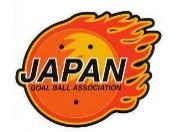 一般社団法人日本ゴールボール協会Japan Goalball Association                                                                                    2018.4.262018 IBSA Goalball World Championships弊協会は2018年６月３日より開催されます2018 IBSA Goalball World Championshipsに男子・女子日本選手団を派遣いたします。今大会は、パラリンピック大会に次ぐ大きな大会であり、4年に一度パラリンピックの2年後に開催されます。前回のパラリンピック大会の上位3チームと昨年実施された各大陸大会の上位国が集まり世界一を目指し、また今大会の上位3ヵ国には2020東京大会の出場権が与えられるため、各国は国の威信をかけしのぎを削って戦います。　　日本はまだこの大会ではメダルを獲っていないため今大会では、メダル獲得を目指します。＜　2018 IBSA Goalball World Championships概要　＞＜大会名＞　　　　　　　2018 IBSA Goalball World Championships＜開催都市＞　　　 　　Malmo (Sweden)＜会場＞　　　　　　 　　KULLADALS SPORTHALL＜大会開催期間＞　　2018年　6月3日（日）～9日（土）＜派遣選手・スタッフ＞　＜男子＞　　選手　　 信澤用秀、伊藤雅敏、川嶋悠太、山口凌河、金子和也、小林裕史　　　　スタッフ　 池田貴、江黒直樹、工藤力也、小椋賢二、菊池拓道、中谷英樹＜女子＞　　選手　　天摩由貴、小宮正江、浦田理恵、欠端瑛子、安室早姫、高橋利恵子　　　　　　　　　　　　　　　　　　 　　スタッフ　 市川喬一、加藤瑛美、辻美穂子、杉山沙弥香、三上友佳子徳永梨沙、増田徹、塚越晶子、松本千恵子、三好瑞穂　　　　　　　　　　　　　　　　　　　　　通訳　  市川亮＜参加国＞               ＜男子＞    日本、リトアニア、アルジェリア、中国、ベルギー、アルゼンチン、スウェーデン16か国　　オーストラリア、トルコ、アメリカ、ブラジル、カナダ、ドイツ、イラン、エジプト、チェコ＜女子＞    日本、ロシア、トルコ、オーストラリア、イスラエル、スウェーデン、中国、アメリカ12か国    アルジェリア、カナダ、ギリシャ、ブラジル＜組分け＞　　男子　グループA　　 リトアニア、アルジェリア、中国、ベルギー、アルゼンチン、スウェーデン、オーストラリアトルコ　　　　　　　　　　　　　 グループB　  アメリカ、ブラジル、カナダ、ドイツ、イラン、エジプト、チェコ、日本　　　　　　　　　女子　 グループC　   トルコ、ロシア、日本、オーストラリア、イスラエル、スウェーデン　　　　　　　　　　　　　 グループD　   中国、アメリカ、アルジェリア、カナダ、ギリシャ、ブラジル＜大会ホームページ＞　　　　　　　　World Championship Goalball 2018: Homehttp://www.wcg18.se/